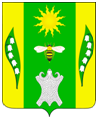 КРАСНОДАРСКИЙ КРАЙУСПЕНСКИЙ РАЙОНСОВЕТ ВЕСЕЛОВСКОГО СЕЛЬСКОГО ПОСЕЛЕНИЯУСПЕНСКОГО РАЙОНАРЕШЕНИЕот 24 августа 2018 года			№ 181				   х. ВеселыйО внесение изменений в решение Совета Веселовского сельского поселения Успенского района от 20 декабря 2017 года № 157«О бюджете Веселовского сельского поселения Успенского района на 2018год»В соответствии со статьей 52 Федерального закона от 6 октября 2003 года №131-ФЗ, с приказом Министерства финансов Российской Федерации от 29.11.2017 года № 210н «О внесении изменений в указания о порядке применения бюджетной классификации Российской Федерации от 1 июля 2013 г. №65н», уставом Веселовского сельского поселения Успенского района и Бюджетным Кодексом РФ, в связи с необходимостью внесения изменений в решениеСоветаВеселовского сельского поселения Успенского района от 20 декабря 2017 года № 157«О бюджете Веселовского сельского поселения Успенского района на 2018  год», Совет Веселовского сельского поселения Успенского района, р е ш и л:1. Внести в решение Совета Веселовского сельского поселения Успенского района от 20 декабря 2017 года № 157 «О бюджете Веселовского сельского поселения Успенского района на 2018 год» следующие изменения:1.1. Приложение №5 “Распределение бюджетных ассигнований местного бюджета по разделам и подразделам классификации расходов бюджетов на 2018 год к Решению изложить в новой редакции согласно приложения №1 к настоящему решению.1.2. Приложение № 6 «Ведомственная структура расходов местного бюджета на 2018 год» к Решению изложить в новой редакции согласно приложения № 2 к настоящему решению.2. Опубликовать настоящее решение в соответствии с Уставом Веселовского сельского поселения Успенского района и разместить на официальном сайте администрации Веселовского сельского поселения Успенского района в информационно – телекоммуникационной сети «Интернет».3. Контроль за выполнением настоящего решения возложить на председателя постоянной комиссии по социально-экономическим вопросам, бюджету, финансам, налогам и распоряжению муниципальной собственностью Совета Веселовского сельского поселения Успенского района Бобрышеву В.И.4. Настоящее решение вступает в силу со дня его опубликования и распространяется на правоотношения, возникшие с 1 января 2018 года.Глава  Веселовского сельскогопоселения Успенского района                                                         Т.Я.Кузнецова__________________________________________________________________Проект подготовлен и внесен:Ведущий специалист администрации Веселовского сельского поселения                                                Н.Ф. ЖегаловаПроект согласован: Специалист администрации Веселовского сельского поселения                                               С.В. Грибенник                         Приложение № 1к решению Совета Веселовскогосельского поселения Успенского районаот 24 августа  2018 года № 181                                                            «Приложение № 5к решению Совета Веселовскогосельского поселения Успенского районаот 20декабря 2017 года №  157Распределение бюджетных ассигнований местного бюджета по разделам и подразделам классификации расходов бюджетов на 2018 год(тыс. руб.)».Глава Веселовского сельскогопоселения Успенского района					       Т.Я.Кузнецова                         Приложение № 2к решению Совета Веселовскогосельского поселения Успенского  районаот 24 августа2018 года № 181                         «Приложение № 6к решению Совета Веселовскогосельского поселения Успенского районаот  20декабря 2017 года № 157Ведомственная структура расходов местного бюджета на 2018 год».Глава Веселовского сельскогопоселения Успенского района                                          Т.Я. Кузнецова№ п/пКод бюджетной классификацииНаименованиеСуммаВсего расходов13390,6в том числе:1.01 00Общегосударственные вопросы3673,801 02Функционирование высшего должностного лица субъекта Российской Федерации и муниципального образования522.501 04Функционирование Правительства Российской Федерации, высших органов исполнительной власти субъектов Российской Федерации, местных администраций1840,401 06Обеспечение деятельности финансовых, налоговых и таможенных органов и органов финансового (финансово-бюджетного) надзора13,301 07Выборы и референдумы40,001 11Резервные фонды10,001 13Другие общегосударственные вопросы1247,62.02 00Национальная оборона80,402 03Мобилизационная и вневойсковая подготовка80,43.03 00Национальная безопасность и правоохранительная деятельность91,303 09Защита населения и территории от чрезвычайных ситуаций природного и техногенного характера, гражданская оборона59,303 10Обеспечение пожарной безопасности2,003 14Другие вопросы в области национальной безопасности и правоохранительной деятельности30,04.04 00Национальная экономика5761.704 09Дорожное хозяйство (дорожные фонды)5731.604 12Другие вопросы в области национальной экономики30.15.05 00Жилищно-коммунальное хозяйство979,105 02Коммунальное хозяйство38,705 03Благоустройство940,46.07 00Образование 13,407 07 Молодежная политика и оздоровление детей13,47.08 00Культура, кинематография2703,008 01Культура2703,08.1100Физическая культура и спорт82,91105Физическая культура и спорт82,99.13 01Обслуживание государственного внутреннего и муниципального долга5,013 01Обслуживание государственного внутреннего и муниципального долга5,0НаименованиеВедРЗПРЦСРВРБюджетные назначения на год1234567ВСЕГО13 390,6Совет Веселовского сельского поселения Успенского района99113.3Общегосударственные вопросы9910113.3Обеспечение деятельности финансовых, налоговых и таможенных органов и органов финансового (финансово-бюджетного) надзора991010613.3Составление и рассмотрение проекта бюджета поселения, утверждение и исполнение бюджета поселения, осуществление контроля за его исполнением, составление и утверждение отчета об исполнении бюджета поселения991010656 0 00 000013.3Осуществление внешнего финансового контроля в сельских поселениях991010656 1 00 0000013.3Расходы на обеспечение функций муниципальных органов991010656 1 00 0019013.3Иные межбюджетные трансферты991010656 1 00 0019054013.31.Администрация Веселовского сельского поселения Успенского района99213 377,3Общегосударственные вопросы992013660,5Функционирование высшего должностного лица субъекта Российской Федерации и муниципального образования9920102522,5Руководство и управление в сфере установленных функций органов местного самоуправления992010250 0 00 00000522,5Обеспечение деятельности главы муниципального образования992010250 1 00 00000522,5Расходы на обеспечение функций муниципальных органов992010250 1 00 00190522,5Расходы на выплаты персоналу государственных (муниципальных) органов992010250 1 00 00190120522,5Функционирование Правительства Российской Федерации, высших органов исполнительной власти субъектов Российской Федерации, местных администраций99201041840,4Обеспечение деятельности администрации муниципального образования992010452 0 00 000001840.4Обеспечение функционирования администрации муниципального образования992010452 1 00 000001836.6Расходы на обеспечение функций муниципальных органов992010452 1 00 001901836.6Расходы на выплаты персоналу государственных (муниципальных) органов992010452 1 00 001901201111,7Иные закупки товаров, работ и услуг для обеспечения муниципальных нужд992010452 1 00 00190240583.9Уплата налогов, сборов и иных платежей992010452 1 00 00190850141.0Осуществление отдельных полномочий Российской Федерации и государственных полномочий Краснодарского края992010452 2 00 000003,8Осуществление отдельных государственных полномочий по образованию и организации деятельности административных комиссий992010452 2 00 601903,8Иные закупки товаров, работ и услуг для обеспечения муниципальных нужд992010452 2 00 601902403,8Выборы и референдумы992010740,0Обеспечение деятельности администрации муниципального образования992010752 0 00 0000040,0Организация и материально-техническое обеспечение подготовки и проведения  выборов и референдумов992010752 4 00 0000040,0Организационное и материально-техническое обеспечение подготовки и проведение муниципальных выборов, местного референдума, голосования по отзыву депутата, члена выборного органа местного самоуправления, выборного должностного лица местного самоуправления9920107524010000040,0Расходы на обеспечение функций муниципальных органов992010752 4 01 0019024040,0Резервные фонды992011110,0Обеспечение деятельности администрации муниципального образования992011152 0 00 0000010,0Финансовое обеспечение непредвиденных расходов992011152 3 00 0000010,0Резервный фонд администрации муниципального образования992011152 3 00 1049010,0Резервные средства992011152 3 00 1049087010,0Другие общегосударственные вопросы99201131247,6Обеспечение деятельности администрации муниципального образования992011352 0 00 000001247,6Обеспечение деятельности муниципальных учреждений992011352 5 00 000001125,6Расходы на обеспечение деятельности (оказание услуг) муниципальных учреждений)992011352 5 00 005901125,6Расходы на выплаты персоналу казенных учреждений992011352 5 00 005901101065,6Иные закупки товаров, работ и услуг для обеспечения муниципальных нужд992011352 5 00 0059024055.0уплата налогов, сборов и иных платежей992011352 5 00 005908505,0Реализация иных функций связанных с муниципальным управлением992011352 6 00 0000061,7Информационное освещение деятельности органов местного самоуправления 992011352 6 01 0000061,7Иные расходы муниципального образования992011352 6 01 0000161,7Иные закупки товаров, работ и услуг для обеспечения муниципальных нужд992011352 6 01 0000124061,7Прочие обязательства муниципального образования992011352 7 00 0000060,3оплата членских взносов в СМОКК992011352 7 00 099701,1уплата налогов и сборов и иных платежей992011352 7 00 099708501,1Формирование и размещение муниципального заказа для муниципальных нужд992011352 7 01 0000041,2Расходы на обеспечение деятельности (оказание услуг) муниципальных учреждений992011352 7 01 0059041,2Иные межбюджетные трансферты992011352 7 01 0059054041,2Мероприятия по развитию территориального общественного самоуправления  992011352 7 04 0000018,0Иные расходы муниципального образования992011352 7 04 0000118,0Иные закупки товаров, работ и услуг для обеспечения муниципальных нужд992011352 7 04 0000124018,02.Национальная оборона9920280,4Мобилизационная и вневойсковая подготовка992020380,4Обеспечение деятельности администрации муниципального образования992020352 0 00 0000080,4Осуществление отдельных полномочий Российской Федерации и государственных полномочий Краснодарского края992020352 2 00 0000080,4Осуществление первичного воинского учета на территориях, где отсутствуют военные комиссары992020352 2 00 5118080,4Расходы на выплаты персоналу государственных (муниципальных) органов992020352 2 00 5118012080,43.Национальная безопасность и правоохранительная деятельность9920391,3Защита населения и территории от чрезвычайных ситуаций природного и техногенного характера, гражданская оборона992030959,3иные вопросы местного значения992030969 0 00 0000059,3Организация и осуществление мероприятий по территориальной обороне и гражданской обороне, защите населения и территории поселения от чрезвычайных ситуаций природного и техногенного характера992030969 Е 00 0000059,3Решение иных вопросов местного значения992030969 Е 00 0000359,3Иные закупки товаров, работ и услуг для обеспечения муниципальных нужд992030969 Е 00 0000324059,3Обеспечение пожарной безопасности99203102,0Обеспечение первичных мер пожарной безопасности в границах населенных пунктов поселения992031059 0 00 000002,0мероприятия по пожарной безопасности992031059 0 00 102802,0Иные закупки товаров, работ и услуг для обеспечения муниципальных нужд992031059 0 00 102802402,0Другие вопросы в области национальной безопасности и правоохранительной деятельности992031430,0Оказание поддержки гражданам и их объединениям, участвующим в охране общественного порядка, создание условий для деятельности народных дружин992031468 0 00 0000030,0Муниципальная программа «Укрепление правопорядка и усиление борьбы с преступностью на территории Веселовского сельского поселения Успенского района на 2018 год»992031468 1 00 0000030,0Компенсационные выплаты руководителю комиссии по охране правопорядка и  членам комиссии по охране правопорядка992031468 1 01 0000024,0Решение вопросов местного значения992031468 1 01 0000224,0Иные закупки товаров, работ и услуг для обеспечения муниципальных нужд992031468 1 01 0000224024,0Оплата ГСМ992031468 1 02 000006,0Реализация мероприятий программы992031468 1 02 000056,0Иные закупки товаров, работ и услуг для обеспечения муниципальных нужд992031468 1 02 000052406,04.Национальная экономика992045761.7Дорожное хозяйство             (дорожные фонды)99204095731.6Развитие дорожного хозяйства992040953 0 00 000005731,6Строительство, реконструкция, капитальный ремонт, ремонт и содержание автомобильных дорог общего пользования местного значения992040953 2 00 0000075.6Капитальный ремонт и ремонт автомобильных дорог местного значения, включая проектно-изыскательские работы992040953 2 00 1543075.6Иные закупки товаров, работ и услуг для обеспечения муниципальных нужд992040953 2 00 1543024075.6Муниципальная программа « Осуществление комплекса мер в обеспечении безопасности дорожного движения»992040953 4 00 00000370.2Осуществление комплекса мер в обеспечении безопасности дорожного движения 992040953 4 01 00000370.2Реализация мероприятий программы992040953 4 01 00005370.2Иные закупки товаров, работ и услуг для обеспечения муниципальных нужд992040953 4 01 00005240370.2Муниципальная программа "Строительство, реконструкция, капитальный ремонт и ремонт автомобильных дорог общего пользования местного значения на территории Веселовского сельского поселения на 2018 год"992040953 5 00 000005285,8Капитальный ремонт и ремонт автомобильных дорог общего пользования местного значения992040953 5 00 S24405285,8Иные закупки товаров, работ и услуг для обеспечения муниципальных нужд992040953 5 S24402405285,8Другие вопросы в области национальной экономики992041230,1Обеспечение деятельности администрации муниципального образования992041252 0 00 0000028,1Прочие расходы  муниципального образования992041252 7 00 0000028,1Осуществление строительных работ на территории населенных пунктов992041252 7 02 0000028,1Расходы на обеспечение деятельности (оказание услуг) муниципальных учреждений992041252 7 02 0059028,1Иные межбюджетные трансферты992041252 7 02 0059054028,1Содействие в развитии сельскохозяйственного производства, создание условий для развития малого и среднего предпринимательства992041266 0 00 000002,0Развитие субъектов малого и среднего предпринимательства992041266 1 00 000002,0Муниципальная программа «Развитие субъектов малого и среднего предпринимательства в Веселовском сельскомпоселении Успенского района на 2018 год»992041266 1 01 000002,0Реализация мероприятий программы992041266 1 01 000052,0Иные закупки товаров, работ и услуг для обеспечения муниципальных нужд992041266 1 01 000052402,05.Жилищно-коммунальное хозяйство99205979.1Коммунальное хозяйство992050238,7Обеспечение деятельности администрации муниципального образования992050252 0 00 0000038,7Прочие расходы муниципального образования992050252 7 00 0000038,7Мероприятия по развитию ТОС992050252 7 04 0000038,7Иные расходы муниципального образования992050252 7 04 0000138,7Иные закупки товаров, работ и услуг для обеспечения муниципальных нужд992050252 7 04 0000124038,7Благоустройство9920503940.4Утверждение правил благоустройства территории поселения, устанавливающих, в том числе требования по содержанию зданий (включая жилые дома), сооружений и земельных участков, на которых они расположены, к внешнему виду фасадов и ограждений соответствующих зданий и сооружений, перечень работ по благоустройству и периодичность их выполнения; установление порядка участия собственников зданий (помещений в них) и сооружений в благоустройстве прилегающих территорий; организация благоустройства территории поселения (включая освещение улиц, озеленение территории, установку указателей с наименованиями улиц и номерами домов, размещение и содержание малых архитектурных форм)992050364 0 00 00000940.4Освещение улиц992050364 1 00 00000162,9Уличное освещение992050364 1 01 00000162,9решение вопросов местного значения992050364 1 01 00002162,9Иные закупки товаров, работ и услуг для обеспечения муниципальных нужд992050364 1 01 00002240162,9Озеленение территории992050364 2 00 0000087,6Организация благоустройства территории муниципального образования в границах территорий органов территориального общественного самоуправления - победителей краевого конкурса на звание "Лучший орган территориального общественного самоуправления"992050364 2 00 S017087,6Иные закупки товаров, работ и услуг для обеспечения муниципальных нужд992050364 2 00 S017024087,6Прочие мероприятия по благоустройству сельских поселений992050364 5 00 00000571.3решение вопросов местного значения992050364 5 00 00002558.4Иные закупки товаров, работ и услуг для обеспечения муниципальных нужд992050364 5 00 00002240558.4Организация благоустройства территории муниципального образования в границах территорий органов территориального общественного самоуправления - победителей краевого конкурса на звание "Лучший орган территориального общественного самоуправления"992050364 5 00 S017012.9Иные закупки товаров, работ и услуг для обеспечения муниципальных нужд992050364 5 00 S017024012,9Организация благоустройства территории поселения992050364 6 00 0000118,6Благоустройство территории сельского поселения992050364 6 03 0000118,6Организация благоустройства территории муниципального образования в границах территорий органов территориального общественного самоуправления - победителей краевого конкурса на звание "Лучший орган территориального общественного самоуправления"992050364 6 03 S0170118,6Иные закупки товаров, работ и услуг для обеспечения государственных (муниципальных) нужд992  050364 6 03 S0170240118,66.Образование9920713,4Молодежная политика и оздоровление детей992070713,4Организация и осуществление мероприятий по работе с детьми и молодежью в поселении 992070767 0 00 0000013,4Муниципальная программа « Реализация молодежной политики в  Веселовском сельском поселении Успенского района на 2018 год»992070767 1 00 0000013,4Реализация мероприятий программы992070767 1 00 0000513,4Иные закупки товаров, работ и услуг для обеспечения государственных (муниципальных) нужд992070767 1 00 0000524013,47.Культура и кинематография992082703,0Культура99208012703,0Создание условий для организации досуга и обеспечения жителей поселения услугами организаций культуры992080161 0 00 000002685,0Совершенствование деятельности учреждений культуры по предоставлению муниципальных услуг992080161 1 00 00000938,6Дома Культуры992080161 1 01 00000740,6Расходы на обеспечение деятельности (оказание услуг) муниципальных учреждений992080161 1 01 00590740,6Субсидии бюджетным учреждениям992080161 1 01 00590610740,6Библиотеки992080161 1 02 00000198,0Расходы на обеспечение деятельности (оказание услуг) муниципальных учреждений992080161 1 02 00590198,0Субсидии бюджетным учреждениям992080161 1 02 00590610198,0Муниципальная программа « Развитие Культуры»992080161 2 00 000001 746,4Поэтапное повышение уровня средней заработной платы работников муниципальных учреждений культуры, искусства и кинематографии (осуществление выплат стимулирующего характера отдельным категориям работников муниципальных бюджетных учреждений культуры, искусства и кинематографии МО Успенский район) до средней заработной платы по Краснодарскому краю992080161 2 00 S01201746,4Субсидии бюджетным учреждениям992080161 2 00S01206101746.4Организация и осуществление мероприятий по работе с детьми и молодежью в поселении992080167 0 00 0000018,0Муниципальная программа «Реализация молодежной политики в Веселовском сельском поселении Успенского района на 2018 год»992080167 1 00 0000018,0Реализация мероприятий программы992080167 1 00 0000518,0Субсидии бюджетным учреждениям992080167 1 00 0000561018,08Физическая культура и спорт992110082,9Другие вопросы в области физической культуры и спорта992110562 0 00 0000082,9организация проведения спортивных мероприятий992110562 1 00 0000082,9решение вопросов местного значения992110562 1 00 0000282,9Иные закупки товаров, работ и услуг для обеспечения муниципальных нужд992110562 1 00 0000224082,99.Обслуживание государственного и муниципального долга992135,0Обслуживание государственного внутреннего и муниципального долга99213015,0Управление муниципальными финансами992130154 0 00 000005,0Управление муниципальным долгом и муниципальными финансовыми активами992130154 2 00 000005,0Процентные платежи по муниципальному долгу992130154 2 00 105205,0Обслуживание муниципального долга992130154 2 00 105207305,0